Группа № 4 «Малинка» (ранний возраст)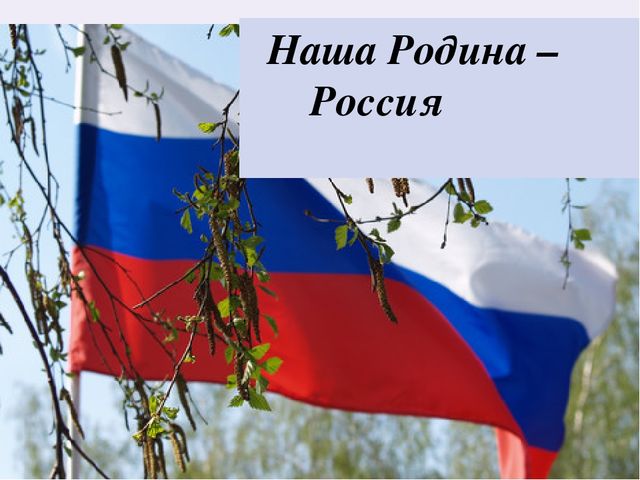 Художественно-эстетическое развитие (рисование)Цель: Формировать нравственно-патриотические чувства у детей младшего дошкольного возраста.Задачи:1.  Закрепить название «Россия»2. Закрепить знания о флаге России. Дать представление о российском триколоре.
3. Развивать мелкую моторику рук.Материалы: картинки с изображением Российского флага, цветные карандаши, контур флага.Флаг бывает разный,
Но мне всего милей
Бело-синий-красный
Флаг Родины моей.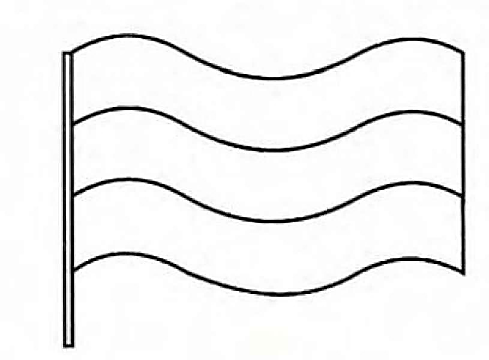 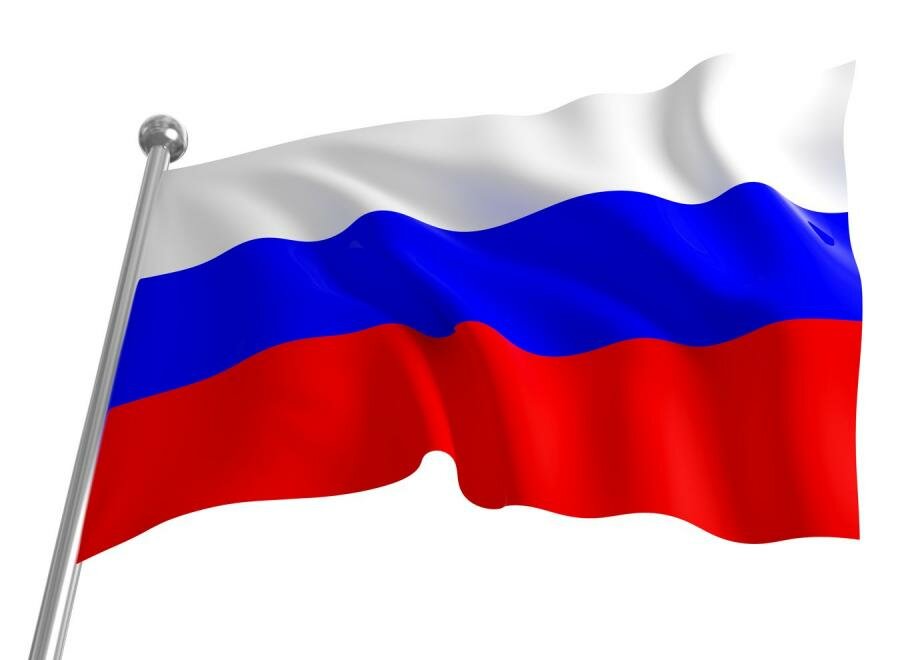 	Уважаемые родители!Желаем Вам увлекательных открытий!Будьте здоровы! Берегите себя и своих близких!